ENDS: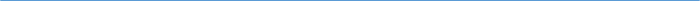 Barton Core Priorities/Strategic Plan Goals AGENDA/MINUTESAGENDA/MINUTESTeam NamePrograms, Topics & Processes (PTP)Date3/4/2019Time1:00 – 2:30 pmLocationA-113/Zoom https://zoom.us/my/a113barton FacilitatorFacilitatorElaine SimmonsElaine SimmonsElaine SimmonsElaine SimmonsElaine SimmonsRecorderSarah Riegel Sarah Riegel Sarah Riegel Sarah Riegel Team membersTeam membersTeam membersTeam membersTeam membersTeam membersTeam membersTeam membersTeam membersTeam membersPresent  XAbsent   OPresent  XAbsent   OxAshley AndersonAshley AndersonxErin EggersxKathy KottasKathy KottasKathy KottasxxJeff MillsxWhitney AsherWhitney AsheroMary FoleyxKaren KratzerKaren KratzerKaren KratzerxxMyrna PerkinsoKrystall BarnesKrystall BarnesxJane HowardxKarly LittleKarly LittleKarly LittlexxSamantha StuederxTana CooperTana CooperxBrian HoweoAngie MaddyAngie MaddyAngie MaddyxxKurt TealoLori CrowtherLori CrowtheroJudy JacobsxClaudia MatherClaudia MatherClaudia MatherxxRay WillisxCaicey CrutcherCaicey CrutcherEx-Officio membersEx-Officio membersEx-Officio membersEx-Officio membersEx-Officio membersEx-Officio membersEx-Officio membersEx-Officio membersEx-Officio membersEx-Officio membersEx-Officio membersEx-Officio membersoRita AndressRita AndressoCarol MurphyoDee Ann SmithDee Ann SmithDee Ann SmithxxJenna WornkeyoNicole BergerNicole BergerxDenise SchreiberoBrandon SteinertBrandon SteinertBrandon SteinertTopics/NotesTopics/NotesTopics/NotesTopics/NotesTopics/NotesTopics/NotesTopics/NotesTopics/NotesTopics/NotesTopics/NotesTopics/NotesReporterNon-Traditional Student DefinitionCaicey, Myrna and Angie met and came up with a definitionCaicey will send Sarah the definition for next month’s meetingNon-Traditional Student DefinitionCaicey, Myrna and Angie met and came up with a definitionCaicey will send Sarah the definition for next month’s meetingNon-Traditional Student DefinitionCaicey, Myrna and Angie met and came up with a definitionCaicey will send Sarah the definition for next month’s meetingNon-Traditional Student DefinitionCaicey, Myrna and Angie met and came up with a definitionCaicey will send Sarah the definition for next month’s meetingNon-Traditional Student DefinitionCaicey, Myrna and Angie met and came up with a definitionCaicey will send Sarah the definition for next month’s meetingNon-Traditional Student DefinitionCaicey, Myrna and Angie met and came up with a definitionCaicey will send Sarah the definition for next month’s meetingNon-Traditional Student DefinitionCaicey, Myrna and Angie met and came up with a definitionCaicey will send Sarah the definition for next month’s meetingNon-Traditional Student DefinitionCaicey, Myrna and Angie met and came up with a definitionCaicey will send Sarah the definition for next month’s meetingNon-Traditional Student DefinitionCaicey, Myrna and Angie met and came up with a definitionCaicey will send Sarah the definition for next month’s meetingNon-Traditional Student DefinitionCaicey, Myrna and Angie met and came up with a definitionCaicey will send Sarah the definition for next month’s meetingNon-Traditional Student DefinitionCaicey, Myrna and Angie met and came up with a definitionCaicey will send Sarah the definition for next month’s meetingCaicey, Myrna &AngieKBOR Performance Agreement Indicator 1 – Number of Barton Degrees and Certificates AwardedCurrent reported – Caicey – 366 todayGoal is 946 by May 31This is part of the college’s performance agreementLori – pending degree applications reportKBOR Performance Agreement Indicator 1 – Number of Barton Degrees and Certificates AwardedCurrent reported – Caicey – 366 todayGoal is 946 by May 31This is part of the college’s performance agreementLori – pending degree applications reportKBOR Performance Agreement Indicator 1 – Number of Barton Degrees and Certificates AwardedCurrent reported – Caicey – 366 todayGoal is 946 by May 31This is part of the college’s performance agreementLori – pending degree applications reportKBOR Performance Agreement Indicator 1 – Number of Barton Degrees and Certificates AwardedCurrent reported – Caicey – 366 todayGoal is 946 by May 31This is part of the college’s performance agreementLori – pending degree applications reportKBOR Performance Agreement Indicator 1 – Number of Barton Degrees and Certificates AwardedCurrent reported – Caicey – 366 todayGoal is 946 by May 31This is part of the college’s performance agreementLori – pending degree applications reportKBOR Performance Agreement Indicator 1 – Number of Barton Degrees and Certificates AwardedCurrent reported – Caicey – 366 todayGoal is 946 by May 31This is part of the college’s performance agreementLori – pending degree applications reportKBOR Performance Agreement Indicator 1 – Number of Barton Degrees and Certificates AwardedCurrent reported – Caicey – 366 todayGoal is 946 by May 31This is part of the college’s performance agreementLori – pending degree applications reportKBOR Performance Agreement Indicator 1 – Number of Barton Degrees and Certificates AwardedCurrent reported – Caicey – 366 todayGoal is 946 by May 31This is part of the college’s performance agreementLori – pending degree applications reportKBOR Performance Agreement Indicator 1 – Number of Barton Degrees and Certificates AwardedCurrent reported – Caicey – 366 todayGoal is 946 by May 31This is part of the college’s performance agreementLori – pending degree applications reportKBOR Performance Agreement Indicator 1 – Number of Barton Degrees and Certificates AwardedCurrent reported – Caicey – 366 todayGoal is 946 by May 31This is part of the college’s performance agreementLori – pending degree applications reportKBOR Performance Agreement Indicator 1 – Number of Barton Degrees and Certificates AwardedCurrent reported – Caicey – 366 todayGoal is 946 by May 31This is part of the college’s performance agreementLori – pending degree applications reportElaine, Caicey &LoriPrerequisite List Follow UpList update; plan to postOnline students add/drop/add status – Lori and ClaudiaUpdate on prerequisite list – Lisa Peterson is now reviewing list and checking the placement scores for accuracyPrerequisite List Follow UpList update; plan to postOnline students add/drop/add status – Lori and ClaudiaUpdate on prerequisite list – Lisa Peterson is now reviewing list and checking the placement scores for accuracyPrerequisite List Follow UpList update; plan to postOnline students add/drop/add status – Lori and ClaudiaUpdate on prerequisite list – Lisa Peterson is now reviewing list and checking the placement scores for accuracyPrerequisite List Follow UpList update; plan to postOnline students add/drop/add status – Lori and ClaudiaUpdate on prerequisite list – Lisa Peterson is now reviewing list and checking the placement scores for accuracyPrerequisite List Follow UpList update; plan to postOnline students add/drop/add status – Lori and ClaudiaUpdate on prerequisite list – Lisa Peterson is now reviewing list and checking the placement scores for accuracyPrerequisite List Follow UpList update; plan to postOnline students add/drop/add status – Lori and ClaudiaUpdate on prerequisite list – Lisa Peterson is now reviewing list and checking the placement scores for accuracyPrerequisite List Follow UpList update; plan to postOnline students add/drop/add status – Lori and ClaudiaUpdate on prerequisite list – Lisa Peterson is now reviewing list and checking the placement scores for accuracyPrerequisite List Follow UpList update; plan to postOnline students add/drop/add status – Lori and ClaudiaUpdate on prerequisite list – Lisa Peterson is now reviewing list and checking the placement scores for accuracyPrerequisite List Follow UpList update; plan to postOnline students add/drop/add status – Lori and ClaudiaUpdate on prerequisite list – Lisa Peterson is now reviewing list and checking the placement scores for accuracyPrerequisite List Follow UpList update; plan to postOnline students add/drop/add status – Lori and ClaudiaUpdate on prerequisite list – Lisa Peterson is now reviewing list and checking the placement scores for accuracyPrerequisite List Follow UpList update; plan to postOnline students add/drop/add status – Lori and ClaudiaUpdate on prerequisite list – Lisa Peterson is now reviewing list and checking the placement scores for accuracyLori, Claudia, Ray & KarenAcademic Calendar Discussion – Barton County campusThree Year Definition – Current Plus Two (18-19, 19-20, 20-21) One Year Ahead – we have 21-22 done11 Years of DataCommunity College Comparison – in 19-20 we are one of two schools starting early in JanuaryAcademic Calendar Discussion – Barton County campusThree Year Definition – Current Plus Two (18-19, 19-20, 20-21) One Year Ahead – we have 21-22 done11 Years of DataCommunity College Comparison – in 19-20 we are one of two schools starting early in JanuaryAcademic Calendar Discussion – Barton County campusThree Year Definition – Current Plus Two (18-19, 19-20, 20-21) One Year Ahead – we have 21-22 done11 Years of DataCommunity College Comparison – in 19-20 we are one of two schools starting early in JanuaryAcademic Calendar Discussion – Barton County campusThree Year Definition – Current Plus Two (18-19, 19-20, 20-21) One Year Ahead – we have 21-22 done11 Years of DataCommunity College Comparison – in 19-20 we are one of two schools starting early in JanuaryAcademic Calendar Discussion – Barton County campusThree Year Definition – Current Plus Two (18-19, 19-20, 20-21) One Year Ahead – we have 21-22 done11 Years of DataCommunity College Comparison – in 19-20 we are one of two schools starting early in JanuaryAcademic Calendar Discussion – Barton County campusThree Year Definition – Current Plus Two (18-19, 19-20, 20-21) One Year Ahead – we have 21-22 done11 Years of DataCommunity College Comparison – in 19-20 we are one of two schools starting early in JanuaryAcademic Calendar Discussion – Barton County campusThree Year Definition – Current Plus Two (18-19, 19-20, 20-21) One Year Ahead – we have 21-22 done11 Years of DataCommunity College Comparison – in 19-20 we are one of two schools starting early in JanuaryAcademic Calendar Discussion – Barton County campusThree Year Definition – Current Plus Two (18-19, 19-20, 20-21) One Year Ahead – we have 21-22 done11 Years of DataCommunity College Comparison – in 19-20 we are one of two schools starting early in JanuaryAcademic Calendar Discussion – Barton County campusThree Year Definition – Current Plus Two (18-19, 19-20, 20-21) One Year Ahead – we have 21-22 done11 Years of DataCommunity College Comparison – in 19-20 we are one of two schools starting early in JanuaryAcademic Calendar Discussion – Barton County campusThree Year Definition – Current Plus Two (18-19, 19-20, 20-21) One Year Ahead – we have 21-22 done11 Years of DataCommunity College Comparison – in 19-20 we are one of two schools starting early in JanuaryAcademic Calendar Discussion – Barton County campusThree Year Definition – Current Plus Two (18-19, 19-20, 20-21) One Year Ahead – we have 21-22 done11 Years of DataCommunity College Comparison – in 19-20 we are one of two schools starting early in JanuaryElaineNew Member DiscussionElaine would like feedback on possibility of adding Stephanie Joiner to this group, her role as athletic mentor would be helpful for both us and her as mentor working with student athletesOr add Brooke Thompson or Todd Moore Elaine will reach out to Trevor for his input New Member DiscussionElaine would like feedback on possibility of adding Stephanie Joiner to this group, her role as athletic mentor would be helpful for both us and her as mentor working with student athletesOr add Brooke Thompson or Todd Moore Elaine will reach out to Trevor for his input New Member DiscussionElaine would like feedback on possibility of adding Stephanie Joiner to this group, her role as athletic mentor would be helpful for both us and her as mentor working with student athletesOr add Brooke Thompson or Todd Moore Elaine will reach out to Trevor for his input New Member DiscussionElaine would like feedback on possibility of adding Stephanie Joiner to this group, her role as athletic mentor would be helpful for both us and her as mentor working with student athletesOr add Brooke Thompson or Todd Moore Elaine will reach out to Trevor for his input New Member DiscussionElaine would like feedback on possibility of adding Stephanie Joiner to this group, her role as athletic mentor would be helpful for both us and her as mentor working with student athletesOr add Brooke Thompson or Todd Moore Elaine will reach out to Trevor for his input New Member DiscussionElaine would like feedback on possibility of adding Stephanie Joiner to this group, her role as athletic mentor would be helpful for both us and her as mentor working with student athletesOr add Brooke Thompson or Todd Moore Elaine will reach out to Trevor for his input New Member DiscussionElaine would like feedback on possibility of adding Stephanie Joiner to this group, her role as athletic mentor would be helpful for both us and her as mentor working with student athletesOr add Brooke Thompson or Todd Moore Elaine will reach out to Trevor for his input New Member DiscussionElaine would like feedback on possibility of adding Stephanie Joiner to this group, her role as athletic mentor would be helpful for both us and her as mentor working with student athletesOr add Brooke Thompson or Todd Moore Elaine will reach out to Trevor for his input New Member DiscussionElaine would like feedback on possibility of adding Stephanie Joiner to this group, her role as athletic mentor would be helpful for both us and her as mentor working with student athletesOr add Brooke Thompson or Todd Moore Elaine will reach out to Trevor for his input New Member DiscussionElaine would like feedback on possibility of adding Stephanie Joiner to this group, her role as athletic mentor would be helpful for both us and her as mentor working with student athletesOr add Brooke Thompson or Todd Moore Elaine will reach out to Trevor for his input New Member DiscussionElaine would like feedback on possibility of adding Stephanie Joiner to this group, her role as athletic mentor would be helpful for both us and her as mentor working with student athletesOr add Brooke Thompson or Todd Moore Elaine will reach out to Trevor for his input ElaineCurriculum Guides2019 deadline is November 1 (reviewed and updated, should start in July)December 19 deadline (Lori)Industry tests – WTCE will add in 2019ADA Compliant Template (Wagner)Timing discussion in conjunction with general education roll-outGrandfather discussionPer Samantha it will be awhile before Connie will have the ADA template readyProgram leaders would do their work as usual for 2019 and double their work for the general education changesDeadlines would changeA different group would put the gen ed guides into the ADA compliant template and get them done in time for Lori to do her partThen a year from now, summer 2020, there would be instructions for the program leaders stating the guides are in an ADA template and what needs to be done to stay compliantContinuing discussion – semester and full program guidesContinuing discussion – addition of legend to guides to assist students with course sequencing and availability of classesContinuing discussion – guides for full-time and part-time studentsContinuing discussion – Degree Works (Planner) – using Degree Works to make an educational plan for each studentContinuing discussion – when to switch from old version to new versionCurriculum Guides2019 deadline is November 1 (reviewed and updated, should start in July)December 19 deadline (Lori)Industry tests – WTCE will add in 2019ADA Compliant Template (Wagner)Timing discussion in conjunction with general education roll-outGrandfather discussionPer Samantha it will be awhile before Connie will have the ADA template readyProgram leaders would do their work as usual for 2019 and double their work for the general education changesDeadlines would changeA different group would put the gen ed guides into the ADA compliant template and get them done in time for Lori to do her partThen a year from now, summer 2020, there would be instructions for the program leaders stating the guides are in an ADA template and what needs to be done to stay compliantContinuing discussion – semester and full program guidesContinuing discussion – addition of legend to guides to assist students with course sequencing and availability of classesContinuing discussion – guides for full-time and part-time studentsContinuing discussion – Degree Works (Planner) – using Degree Works to make an educational plan for each studentContinuing discussion – when to switch from old version to new versionCurriculum Guides2019 deadline is November 1 (reviewed and updated, should start in July)December 19 deadline (Lori)Industry tests – WTCE will add in 2019ADA Compliant Template (Wagner)Timing discussion in conjunction with general education roll-outGrandfather discussionPer Samantha it will be awhile before Connie will have the ADA template readyProgram leaders would do their work as usual for 2019 and double their work for the general education changesDeadlines would changeA different group would put the gen ed guides into the ADA compliant template and get them done in time for Lori to do her partThen a year from now, summer 2020, there would be instructions for the program leaders stating the guides are in an ADA template and what needs to be done to stay compliantContinuing discussion – semester and full program guidesContinuing discussion – addition of legend to guides to assist students with course sequencing and availability of classesContinuing discussion – guides for full-time and part-time studentsContinuing discussion – Degree Works (Planner) – using Degree Works to make an educational plan for each studentContinuing discussion – when to switch from old version to new versionCurriculum Guides2019 deadline is November 1 (reviewed and updated, should start in July)December 19 deadline (Lori)Industry tests – WTCE will add in 2019ADA Compliant Template (Wagner)Timing discussion in conjunction with general education roll-outGrandfather discussionPer Samantha it will be awhile before Connie will have the ADA template readyProgram leaders would do their work as usual for 2019 and double their work for the general education changesDeadlines would changeA different group would put the gen ed guides into the ADA compliant template and get them done in time for Lori to do her partThen a year from now, summer 2020, there would be instructions for the program leaders stating the guides are in an ADA template and what needs to be done to stay compliantContinuing discussion – semester and full program guidesContinuing discussion – addition of legend to guides to assist students with course sequencing and availability of classesContinuing discussion – guides for full-time and part-time studentsContinuing discussion – Degree Works (Planner) – using Degree Works to make an educational plan for each studentContinuing discussion – when to switch from old version to new versionCurriculum Guides2019 deadline is November 1 (reviewed and updated, should start in July)December 19 deadline (Lori)Industry tests – WTCE will add in 2019ADA Compliant Template (Wagner)Timing discussion in conjunction with general education roll-outGrandfather discussionPer Samantha it will be awhile before Connie will have the ADA template readyProgram leaders would do their work as usual for 2019 and double their work for the general education changesDeadlines would changeA different group would put the gen ed guides into the ADA compliant template and get them done in time for Lori to do her partThen a year from now, summer 2020, there would be instructions for the program leaders stating the guides are in an ADA template and what needs to be done to stay compliantContinuing discussion – semester and full program guidesContinuing discussion – addition of legend to guides to assist students with course sequencing and availability of classesContinuing discussion – guides for full-time and part-time studentsContinuing discussion – Degree Works (Planner) – using Degree Works to make an educational plan for each studentContinuing discussion – when to switch from old version to new versionCurriculum Guides2019 deadline is November 1 (reviewed and updated, should start in July)December 19 deadline (Lori)Industry tests – WTCE will add in 2019ADA Compliant Template (Wagner)Timing discussion in conjunction with general education roll-outGrandfather discussionPer Samantha it will be awhile before Connie will have the ADA template readyProgram leaders would do their work as usual for 2019 and double their work for the general education changesDeadlines would changeA different group would put the gen ed guides into the ADA compliant template and get them done in time for Lori to do her partThen a year from now, summer 2020, there would be instructions for the program leaders stating the guides are in an ADA template and what needs to be done to stay compliantContinuing discussion – semester and full program guidesContinuing discussion – addition of legend to guides to assist students with course sequencing and availability of classesContinuing discussion – guides for full-time and part-time studentsContinuing discussion – Degree Works (Planner) – using Degree Works to make an educational plan for each studentContinuing discussion – when to switch from old version to new versionCurriculum Guides2019 deadline is November 1 (reviewed and updated, should start in July)December 19 deadline (Lori)Industry tests – WTCE will add in 2019ADA Compliant Template (Wagner)Timing discussion in conjunction with general education roll-outGrandfather discussionPer Samantha it will be awhile before Connie will have the ADA template readyProgram leaders would do their work as usual for 2019 and double their work for the general education changesDeadlines would changeA different group would put the gen ed guides into the ADA compliant template and get them done in time for Lori to do her partThen a year from now, summer 2020, there would be instructions for the program leaders stating the guides are in an ADA template and what needs to be done to stay compliantContinuing discussion – semester and full program guidesContinuing discussion – addition of legend to guides to assist students with course sequencing and availability of classesContinuing discussion – guides for full-time and part-time studentsContinuing discussion – Degree Works (Planner) – using Degree Works to make an educational plan for each studentContinuing discussion – when to switch from old version to new versionCurriculum Guides2019 deadline is November 1 (reviewed and updated, should start in July)December 19 deadline (Lori)Industry tests – WTCE will add in 2019ADA Compliant Template (Wagner)Timing discussion in conjunction with general education roll-outGrandfather discussionPer Samantha it will be awhile before Connie will have the ADA template readyProgram leaders would do their work as usual for 2019 and double their work for the general education changesDeadlines would changeA different group would put the gen ed guides into the ADA compliant template and get them done in time for Lori to do her partThen a year from now, summer 2020, there would be instructions for the program leaders stating the guides are in an ADA template and what needs to be done to stay compliantContinuing discussion – semester and full program guidesContinuing discussion – addition of legend to guides to assist students with course sequencing and availability of classesContinuing discussion – guides for full-time and part-time studentsContinuing discussion – Degree Works (Planner) – using Degree Works to make an educational plan for each studentContinuing discussion – when to switch from old version to new versionCurriculum Guides2019 deadline is November 1 (reviewed and updated, should start in July)December 19 deadline (Lori)Industry tests – WTCE will add in 2019ADA Compliant Template (Wagner)Timing discussion in conjunction with general education roll-outGrandfather discussionPer Samantha it will be awhile before Connie will have the ADA template readyProgram leaders would do their work as usual for 2019 and double their work for the general education changesDeadlines would changeA different group would put the gen ed guides into the ADA compliant template and get them done in time for Lori to do her partThen a year from now, summer 2020, there would be instructions for the program leaders stating the guides are in an ADA template and what needs to be done to stay compliantContinuing discussion – semester and full program guidesContinuing discussion – addition of legend to guides to assist students with course sequencing and availability of classesContinuing discussion – guides for full-time and part-time studentsContinuing discussion – Degree Works (Planner) – using Degree Works to make an educational plan for each studentContinuing discussion – when to switch from old version to new versionCurriculum Guides2019 deadline is November 1 (reviewed and updated, should start in July)December 19 deadline (Lori)Industry tests – WTCE will add in 2019ADA Compliant Template (Wagner)Timing discussion in conjunction with general education roll-outGrandfather discussionPer Samantha it will be awhile before Connie will have the ADA template readyProgram leaders would do their work as usual for 2019 and double their work for the general education changesDeadlines would changeA different group would put the gen ed guides into the ADA compliant template and get them done in time for Lori to do her partThen a year from now, summer 2020, there would be instructions for the program leaders stating the guides are in an ADA template and what needs to be done to stay compliantContinuing discussion – semester and full program guidesContinuing discussion – addition of legend to guides to assist students with course sequencing and availability of classesContinuing discussion – guides for full-time and part-time studentsContinuing discussion – Degree Works (Planner) – using Degree Works to make an educational plan for each studentContinuing discussion – when to switch from old version to new versionCurriculum Guides2019 deadline is November 1 (reviewed and updated, should start in July)December 19 deadline (Lori)Industry tests – WTCE will add in 2019ADA Compliant Template (Wagner)Timing discussion in conjunction with general education roll-outGrandfather discussionPer Samantha it will be awhile before Connie will have the ADA template readyProgram leaders would do their work as usual for 2019 and double their work for the general education changesDeadlines would changeA different group would put the gen ed guides into the ADA compliant template and get them done in time for Lori to do her partThen a year from now, summer 2020, there would be instructions for the program leaders stating the guides are in an ADA template and what needs to be done to stay compliantContinuing discussion – semester and full program guidesContinuing discussion – addition of legend to guides to assist students with course sequencing and availability of classesContinuing discussion – guides for full-time and part-time studentsContinuing discussion – Degree Works (Planner) – using Degree Works to make an educational plan for each studentContinuing discussion – when to switch from old version to new versionElaine, AllBulletin of Classes Swim LanesAvailable through Summer 2021 on the T: driveFeedback to Lori (summer reprint 19 & first print of fall 19)Bulletin of Classes Swim LanesAvailable through Summer 2021 on the T: driveFeedback to Lori (summer reprint 19 & first print of fall 19)Bulletin of Classes Swim LanesAvailable through Summer 2021 on the T: driveFeedback to Lori (summer reprint 19 & first print of fall 19)Bulletin of Classes Swim LanesAvailable through Summer 2021 on the T: driveFeedback to Lori (summer reprint 19 & first print of fall 19)Bulletin of Classes Swim LanesAvailable through Summer 2021 on the T: driveFeedback to Lori (summer reprint 19 & first print of fall 19)Bulletin of Classes Swim LanesAvailable through Summer 2021 on the T: driveFeedback to Lori (summer reprint 19 & first print of fall 19)Bulletin of Classes Swim LanesAvailable through Summer 2021 on the T: driveFeedback to Lori (summer reprint 19 & first print of fall 19)Bulletin of Classes Swim LanesAvailable through Summer 2021 on the T: driveFeedback to Lori (summer reprint 19 & first print of fall 19)Bulletin of Classes Swim LanesAvailable through Summer 2021 on the T: driveFeedback to Lori (summer reprint 19 & first print of fall 19)Bulletin of Classes Swim LanesAvailable through Summer 2021 on the T: driveFeedback to Lori (summer reprint 19 & first print of fall 19)Bulletin of Classes Swim LanesAvailable through Summer 2021 on the T: driveFeedback to Lori (summer reprint 19 & first print of fall 19)Lori CrowtherPaper vs. Electronic Bulletin – Continuing DiscussionWhat does electronic mean?Need to have the electronic version printableCounselor’s want hard copyIssue with the hard copy; is it is not updated like the electronic one would be Need to survey advisors, students, partners, etc. Discussed today:Need to go electronic, and if you want to print it you canElectronic bulletin needs to be user friendly across all devices and look prettyKaren’s group wants a few hard copies for students Tana – needs to be easier to find on the web siteNot all BOL dates are currently in the printed bulletin, electronic bulletin could solve thisThe pdf needs to be continually updated on the web – Ray/Jeff said there is one on Power BI and it could be published on the web siteTeam needs to see the options of Power BI and what it will look like and set a timeline for use college wide – PR, IE, Lori, Karen – work group to work on this for 2020Paper vs. Electronic Bulletin – Continuing DiscussionWhat does electronic mean?Need to have the electronic version printableCounselor’s want hard copyIssue with the hard copy; is it is not updated like the electronic one would be Need to survey advisors, students, partners, etc. Discussed today:Need to go electronic, and if you want to print it you canElectronic bulletin needs to be user friendly across all devices and look prettyKaren’s group wants a few hard copies for students Tana – needs to be easier to find on the web siteNot all BOL dates are currently in the printed bulletin, electronic bulletin could solve thisThe pdf needs to be continually updated on the web – Ray/Jeff said there is one on Power BI and it could be published on the web siteTeam needs to see the options of Power BI and what it will look like and set a timeline for use college wide – PR, IE, Lori, Karen – work group to work on this for 2020Paper vs. Electronic Bulletin – Continuing DiscussionWhat does electronic mean?Need to have the electronic version printableCounselor’s want hard copyIssue with the hard copy; is it is not updated like the electronic one would be Need to survey advisors, students, partners, etc. Discussed today:Need to go electronic, and if you want to print it you canElectronic bulletin needs to be user friendly across all devices and look prettyKaren’s group wants a few hard copies for students Tana – needs to be easier to find on the web siteNot all BOL dates are currently in the printed bulletin, electronic bulletin could solve thisThe pdf needs to be continually updated on the web – Ray/Jeff said there is one on Power BI and it could be published on the web siteTeam needs to see the options of Power BI and what it will look like and set a timeline for use college wide – PR, IE, Lori, Karen – work group to work on this for 2020Paper vs. Electronic Bulletin – Continuing DiscussionWhat does electronic mean?Need to have the electronic version printableCounselor’s want hard copyIssue with the hard copy; is it is not updated like the electronic one would be Need to survey advisors, students, partners, etc. Discussed today:Need to go electronic, and if you want to print it you canElectronic bulletin needs to be user friendly across all devices and look prettyKaren’s group wants a few hard copies for students Tana – needs to be easier to find on the web siteNot all BOL dates are currently in the printed bulletin, electronic bulletin could solve thisThe pdf needs to be continually updated on the web – Ray/Jeff said there is one on Power BI and it could be published on the web siteTeam needs to see the options of Power BI and what it will look like and set a timeline for use college wide – PR, IE, Lori, Karen – work group to work on this for 2020Paper vs. Electronic Bulletin – Continuing DiscussionWhat does electronic mean?Need to have the electronic version printableCounselor’s want hard copyIssue with the hard copy; is it is not updated like the electronic one would be Need to survey advisors, students, partners, etc. Discussed today:Need to go electronic, and if you want to print it you canElectronic bulletin needs to be user friendly across all devices and look prettyKaren’s group wants a few hard copies for students Tana – needs to be easier to find on the web siteNot all BOL dates are currently in the printed bulletin, electronic bulletin could solve thisThe pdf needs to be continually updated on the web – Ray/Jeff said there is one on Power BI and it could be published on the web siteTeam needs to see the options of Power BI and what it will look like and set a timeline for use college wide – PR, IE, Lori, Karen – work group to work on this for 2020Paper vs. Electronic Bulletin – Continuing DiscussionWhat does electronic mean?Need to have the electronic version printableCounselor’s want hard copyIssue with the hard copy; is it is not updated like the electronic one would be Need to survey advisors, students, partners, etc. Discussed today:Need to go electronic, and if you want to print it you canElectronic bulletin needs to be user friendly across all devices and look prettyKaren’s group wants a few hard copies for students Tana – needs to be easier to find on the web siteNot all BOL dates are currently in the printed bulletin, electronic bulletin could solve thisThe pdf needs to be continually updated on the web – Ray/Jeff said there is one on Power BI and it could be published on the web siteTeam needs to see the options of Power BI and what it will look like and set a timeline for use college wide – PR, IE, Lori, Karen – work group to work on this for 2020Paper vs. Electronic Bulletin – Continuing DiscussionWhat does electronic mean?Need to have the electronic version printableCounselor’s want hard copyIssue with the hard copy; is it is not updated like the electronic one would be Need to survey advisors, students, partners, etc. Discussed today:Need to go electronic, and if you want to print it you canElectronic bulletin needs to be user friendly across all devices and look prettyKaren’s group wants a few hard copies for students Tana – needs to be easier to find on the web siteNot all BOL dates are currently in the printed bulletin, electronic bulletin could solve thisThe pdf needs to be continually updated on the web – Ray/Jeff said there is one on Power BI and it could be published on the web siteTeam needs to see the options of Power BI and what it will look like and set a timeline for use college wide – PR, IE, Lori, Karen – work group to work on this for 2020Paper vs. Electronic Bulletin – Continuing DiscussionWhat does electronic mean?Need to have the electronic version printableCounselor’s want hard copyIssue with the hard copy; is it is not updated like the electronic one would be Need to survey advisors, students, partners, etc. Discussed today:Need to go electronic, and if you want to print it you canElectronic bulletin needs to be user friendly across all devices and look prettyKaren’s group wants a few hard copies for students Tana – needs to be easier to find on the web siteNot all BOL dates are currently in the printed bulletin, electronic bulletin could solve thisThe pdf needs to be continually updated on the web – Ray/Jeff said there is one on Power BI and it could be published on the web siteTeam needs to see the options of Power BI and what it will look like and set a timeline for use college wide – PR, IE, Lori, Karen – work group to work on this for 2020Paper vs. Electronic Bulletin – Continuing DiscussionWhat does electronic mean?Need to have the electronic version printableCounselor’s want hard copyIssue with the hard copy; is it is not updated like the electronic one would be Need to survey advisors, students, partners, etc. Discussed today:Need to go electronic, and if you want to print it you canElectronic bulletin needs to be user friendly across all devices and look prettyKaren’s group wants a few hard copies for students Tana – needs to be easier to find on the web siteNot all BOL dates are currently in the printed bulletin, electronic bulletin could solve thisThe pdf needs to be continually updated on the web – Ray/Jeff said there is one on Power BI and it could be published on the web siteTeam needs to see the options of Power BI and what it will look like and set a timeline for use college wide – PR, IE, Lori, Karen – work group to work on this for 2020Paper vs. Electronic Bulletin – Continuing DiscussionWhat does electronic mean?Need to have the electronic version printableCounselor’s want hard copyIssue with the hard copy; is it is not updated like the electronic one would be Need to survey advisors, students, partners, etc. Discussed today:Need to go electronic, and if you want to print it you canElectronic bulletin needs to be user friendly across all devices and look prettyKaren’s group wants a few hard copies for students Tana – needs to be easier to find on the web siteNot all BOL dates are currently in the printed bulletin, electronic bulletin could solve thisThe pdf needs to be continually updated on the web – Ray/Jeff said there is one on Power BI and it could be published on the web siteTeam needs to see the options of Power BI and what it will look like and set a timeline for use college wide – PR, IE, Lori, Karen – work group to work on this for 2020Paper vs. Electronic Bulletin – Continuing DiscussionWhat does electronic mean?Need to have the electronic version printableCounselor’s want hard copyIssue with the hard copy; is it is not updated like the electronic one would be Need to survey advisors, students, partners, etc. Discussed today:Need to go electronic, and if you want to print it you canElectronic bulletin needs to be user friendly across all devices and look prettyKaren’s group wants a few hard copies for students Tana – needs to be easier to find on the web siteNot all BOL dates are currently in the printed bulletin, electronic bulletin could solve thisThe pdf needs to be continually updated on the web – Ray/Jeff said there is one on Power BI and it could be published on the web siteTeam needs to see the options of Power BI and what it will look like and set a timeline for use college wide – PR, IE, Lori, Karen – work group to work on this for 2020Elaine SimmonsGeneral Education Project Next Steps for PTP: Advisement, Website, Curriculum Guides, Degree Works, Catalog, Bulletin of Classes, KBOR, etc.Grandfather StatusImplementation Timeline: Implementation by April 1, 2020 – Effective 2020-2021LICC SubcommitteeIdentified General Education courses, transferability, slot courses into new format, etc.Goal is to be done by April 2019Concourse (New Syllabus Software) – Parallel ProjectSub-team working on process for slotting coursesDeveloped a spreadsheet to track all courses and where they fitDeveloped algorithms to help slot the coursesShould be done April 1, 2019CAM process for making changes – KBOR change/just databaseGeneral Education Project Next Steps for PTP: Advisement, Website, Curriculum Guides, Degree Works, Catalog, Bulletin of Classes, KBOR, etc.Grandfather StatusImplementation Timeline: Implementation by April 1, 2020 – Effective 2020-2021LICC SubcommitteeIdentified General Education courses, transferability, slot courses into new format, etc.Goal is to be done by April 2019Concourse (New Syllabus Software) – Parallel ProjectSub-team working on process for slotting coursesDeveloped a spreadsheet to track all courses and where they fitDeveloped algorithms to help slot the coursesShould be done April 1, 2019CAM process for making changes – KBOR change/just databaseGeneral Education Project Next Steps for PTP: Advisement, Website, Curriculum Guides, Degree Works, Catalog, Bulletin of Classes, KBOR, etc.Grandfather StatusImplementation Timeline: Implementation by April 1, 2020 – Effective 2020-2021LICC SubcommitteeIdentified General Education courses, transferability, slot courses into new format, etc.Goal is to be done by April 2019Concourse (New Syllabus Software) – Parallel ProjectSub-team working on process for slotting coursesDeveloped a spreadsheet to track all courses and where they fitDeveloped algorithms to help slot the coursesShould be done April 1, 2019CAM process for making changes – KBOR change/just databaseGeneral Education Project Next Steps for PTP: Advisement, Website, Curriculum Guides, Degree Works, Catalog, Bulletin of Classes, KBOR, etc.Grandfather StatusImplementation Timeline: Implementation by April 1, 2020 – Effective 2020-2021LICC SubcommitteeIdentified General Education courses, transferability, slot courses into new format, etc.Goal is to be done by April 2019Concourse (New Syllabus Software) – Parallel ProjectSub-team working on process for slotting coursesDeveloped a spreadsheet to track all courses and where they fitDeveloped algorithms to help slot the coursesShould be done April 1, 2019CAM process for making changes – KBOR change/just databaseGeneral Education Project Next Steps for PTP: Advisement, Website, Curriculum Guides, Degree Works, Catalog, Bulletin of Classes, KBOR, etc.Grandfather StatusImplementation Timeline: Implementation by April 1, 2020 – Effective 2020-2021LICC SubcommitteeIdentified General Education courses, transferability, slot courses into new format, etc.Goal is to be done by April 2019Concourse (New Syllabus Software) – Parallel ProjectSub-team working on process for slotting coursesDeveloped a spreadsheet to track all courses and where they fitDeveloped algorithms to help slot the coursesShould be done April 1, 2019CAM process for making changes – KBOR change/just databaseGeneral Education Project Next Steps for PTP: Advisement, Website, Curriculum Guides, Degree Works, Catalog, Bulletin of Classes, KBOR, etc.Grandfather StatusImplementation Timeline: Implementation by April 1, 2020 – Effective 2020-2021LICC SubcommitteeIdentified General Education courses, transferability, slot courses into new format, etc.Goal is to be done by April 2019Concourse (New Syllabus Software) – Parallel ProjectSub-team working on process for slotting coursesDeveloped a spreadsheet to track all courses and where they fitDeveloped algorithms to help slot the coursesShould be done April 1, 2019CAM process for making changes – KBOR change/just databaseGeneral Education Project Next Steps for PTP: Advisement, Website, Curriculum Guides, Degree Works, Catalog, Bulletin of Classes, KBOR, etc.Grandfather StatusImplementation Timeline: Implementation by April 1, 2020 – Effective 2020-2021LICC SubcommitteeIdentified General Education courses, transferability, slot courses into new format, etc.Goal is to be done by April 2019Concourse (New Syllabus Software) – Parallel ProjectSub-team working on process for slotting coursesDeveloped a spreadsheet to track all courses and where they fitDeveloped algorithms to help slot the coursesShould be done April 1, 2019CAM process for making changes – KBOR change/just databaseGeneral Education Project Next Steps for PTP: Advisement, Website, Curriculum Guides, Degree Works, Catalog, Bulletin of Classes, KBOR, etc.Grandfather StatusImplementation Timeline: Implementation by April 1, 2020 – Effective 2020-2021LICC SubcommitteeIdentified General Education courses, transferability, slot courses into new format, etc.Goal is to be done by April 2019Concourse (New Syllabus Software) – Parallel ProjectSub-team working on process for slotting coursesDeveloped a spreadsheet to track all courses and where they fitDeveloped algorithms to help slot the coursesShould be done April 1, 2019CAM process for making changes – KBOR change/just databaseGeneral Education Project Next Steps for PTP: Advisement, Website, Curriculum Guides, Degree Works, Catalog, Bulletin of Classes, KBOR, etc.Grandfather StatusImplementation Timeline: Implementation by April 1, 2020 – Effective 2020-2021LICC SubcommitteeIdentified General Education courses, transferability, slot courses into new format, etc.Goal is to be done by April 2019Concourse (New Syllabus Software) – Parallel ProjectSub-team working on process for slotting coursesDeveloped a spreadsheet to track all courses and where they fitDeveloped algorithms to help slot the coursesShould be done April 1, 2019CAM process for making changes – KBOR change/just databaseGeneral Education Project Next Steps for PTP: Advisement, Website, Curriculum Guides, Degree Works, Catalog, Bulletin of Classes, KBOR, etc.Grandfather StatusImplementation Timeline: Implementation by April 1, 2020 – Effective 2020-2021LICC SubcommitteeIdentified General Education courses, transferability, slot courses into new format, etc.Goal is to be done by April 2019Concourse (New Syllabus Software) – Parallel ProjectSub-team working on process for slotting coursesDeveloped a spreadsheet to track all courses and where they fitDeveloped algorithms to help slot the coursesShould be done April 1, 2019CAM process for making changes – KBOR change/just databaseGeneral Education Project Next Steps for PTP: Advisement, Website, Curriculum Guides, Degree Works, Catalog, Bulletin of Classes, KBOR, etc.Grandfather StatusImplementation Timeline: Implementation by April 1, 2020 – Effective 2020-2021LICC SubcommitteeIdentified General Education courses, transferability, slot courses into new format, etc.Goal is to be done by April 2019Concourse (New Syllabus Software) – Parallel ProjectSub-team working on process for slotting coursesDeveloped a spreadsheet to track all courses and where they fitDeveloped algorithms to help slot the coursesShould be done April 1, 2019CAM process for making changes – KBOR change/just databaseBrian HoweDepartment of Education UpdateLast week we received notification from the Department of Ed that Russell High School is approved, but it’s on hold, Russell isn’t quite ready yetDepartment of Education UpdateLast week we received notification from the Department of Ed that Russell High School is approved, but it’s on hold, Russell isn’t quite ready yetDepartment of Education UpdateLast week we received notification from the Department of Ed that Russell High School is approved, but it’s on hold, Russell isn’t quite ready yetDepartment of Education UpdateLast week we received notification from the Department of Ed that Russell High School is approved, but it’s on hold, Russell isn’t quite ready yetDepartment of Education UpdateLast week we received notification from the Department of Ed that Russell High School is approved, but it’s on hold, Russell isn’t quite ready yetDepartment of Education UpdateLast week we received notification from the Department of Ed that Russell High School is approved, but it’s on hold, Russell isn’t quite ready yetDepartment of Education UpdateLast week we received notification from the Department of Ed that Russell High School is approved, but it’s on hold, Russell isn’t quite ready yetDepartment of Education UpdateLast week we received notification from the Department of Ed that Russell High School is approved, but it’s on hold, Russell isn’t quite ready yetDepartment of Education UpdateLast week we received notification from the Department of Ed that Russell High School is approved, but it’s on hold, Russell isn’t quite ready yetDepartment of Education UpdateLast week we received notification from the Department of Ed that Russell High School is approved, but it’s on hold, Russell isn’t quite ready yetDepartment of Education UpdateLast week we received notification from the Department of Ed that Russell High School is approved, but it’s on hold, Russell isn’t quite ready yetMyrna PerkinsStudent Services UpdateContinue to work on catalog updates from Virginia due March 8Student Services UpdateContinue to work on catalog updates from Virginia due March 8Student Services UpdateContinue to work on catalog updates from Virginia due March 8Student Services UpdateContinue to work on catalog updates from Virginia due March 8Student Services UpdateContinue to work on catalog updates from Virginia due March 8Student Services UpdateContinue to work on catalog updates from Virginia due March 8Student Services UpdateContinue to work on catalog updates from Virginia due March 8Student Services UpdateContinue to work on catalog updates from Virginia due March 8Student Services UpdateContinue to work on catalog updates from Virginia due March 8Student Services UpdateContinue to work on catalog updates from Virginia due March 8Student Services UpdateContinue to work on catalog updates from Virginia due March 8Angie MaddyInstruction UpdateADA committee met last week, dividing into smaller groups to tackle several itemsAI group is working on changes to the content of the procedure; four folks going to International Center for Academic Integrity annual conference this weekOER work group is meeting this afternoon; they have a survey they want to send out to students and facultyStudent evaluation committee meets tomorrowCenter for Academic Innovation and Excellence – writing into Title III grant Instruction UpdateADA committee met last week, dividing into smaller groups to tackle several itemsAI group is working on changes to the content of the procedure; four folks going to International Center for Academic Integrity annual conference this weekOER work group is meeting this afternoon; they have a survey they want to send out to students and facultyStudent evaluation committee meets tomorrowCenter for Academic Innovation and Excellence – writing into Title III grant Instruction UpdateADA committee met last week, dividing into smaller groups to tackle several itemsAI group is working on changes to the content of the procedure; four folks going to International Center for Academic Integrity annual conference this weekOER work group is meeting this afternoon; they have a survey they want to send out to students and facultyStudent evaluation committee meets tomorrowCenter for Academic Innovation and Excellence – writing into Title III grant Instruction UpdateADA committee met last week, dividing into smaller groups to tackle several itemsAI group is working on changes to the content of the procedure; four folks going to International Center for Academic Integrity annual conference this weekOER work group is meeting this afternoon; they have a survey they want to send out to students and facultyStudent evaluation committee meets tomorrowCenter for Academic Innovation and Excellence – writing into Title III grant Instruction UpdateADA committee met last week, dividing into smaller groups to tackle several itemsAI group is working on changes to the content of the procedure; four folks going to International Center for Academic Integrity annual conference this weekOER work group is meeting this afternoon; they have a survey they want to send out to students and facultyStudent evaluation committee meets tomorrowCenter for Academic Innovation and Excellence – writing into Title III grant Instruction UpdateADA committee met last week, dividing into smaller groups to tackle several itemsAI group is working on changes to the content of the procedure; four folks going to International Center for Academic Integrity annual conference this weekOER work group is meeting this afternoon; they have a survey they want to send out to students and facultyStudent evaluation committee meets tomorrowCenter for Academic Innovation and Excellence – writing into Title III grant Instruction UpdateADA committee met last week, dividing into smaller groups to tackle several itemsAI group is working on changes to the content of the procedure; four folks going to International Center for Academic Integrity annual conference this weekOER work group is meeting this afternoon; they have a survey they want to send out to students and facultyStudent evaluation committee meets tomorrowCenter for Academic Innovation and Excellence – writing into Title III grant Instruction UpdateADA committee met last week, dividing into smaller groups to tackle several itemsAI group is working on changes to the content of the procedure; four folks going to International Center for Academic Integrity annual conference this weekOER work group is meeting this afternoon; they have a survey they want to send out to students and facultyStudent evaluation committee meets tomorrowCenter for Academic Innovation and Excellence – writing into Title III grant Instruction UpdateADA committee met last week, dividing into smaller groups to tackle several itemsAI group is working on changes to the content of the procedure; four folks going to International Center for Academic Integrity annual conference this weekOER work group is meeting this afternoon; they have a survey they want to send out to students and facultyStudent evaluation committee meets tomorrowCenter for Academic Innovation and Excellence – writing into Title III grant Instruction UpdateADA committee met last week, dividing into smaller groups to tackle several itemsAI group is working on changes to the content of the procedure; four folks going to International Center for Academic Integrity annual conference this weekOER work group is meeting this afternoon; they have a survey they want to send out to students and facultyStudent evaluation committee meets tomorrowCenter for Academic Innovation and Excellence – writing into Title III grant Instruction UpdateADA committee met last week, dividing into smaller groups to tackle several itemsAI group is working on changes to the content of the procedure; four folks going to International Center for Academic Integrity annual conference this weekOER work group is meeting this afternoon; they have a survey they want to send out to students and facultyStudent evaluation committee meets tomorrowCenter for Academic Innovation and Excellence – writing into Title III grant Elaine SimmonsESSENTIAL SKILLS                             “BARTON EXPERIENCE”WORK PREPAREDNESS                    REGIONAL WORKFORCE NEEDS                       ACADEMIC ADVANCEMENT             SERVICE REGIONSPERSONAL ENRICHMENT                 STRATEGIC PLANNINGCONTINGENCY PLANNINGDrive Student Success Emphasize Institutional Effectiveness1. Improve Student Success and Completion6. Develop, enhance, and align business processes2. Enhance the Quality of Teaching and Learning7. Provide a welcoming and safe environmentCultivate Community Engagement Optimize Employee Experience 3. Cultivate and Strengthen Partnerships8. Support a diverse culture in which employees are engaged and productive4. Reinforce Public Recognition of Barton Community College5. Provide Cultural and Learning Experiences for the community